Karta pracy Nowoczesny świat techniki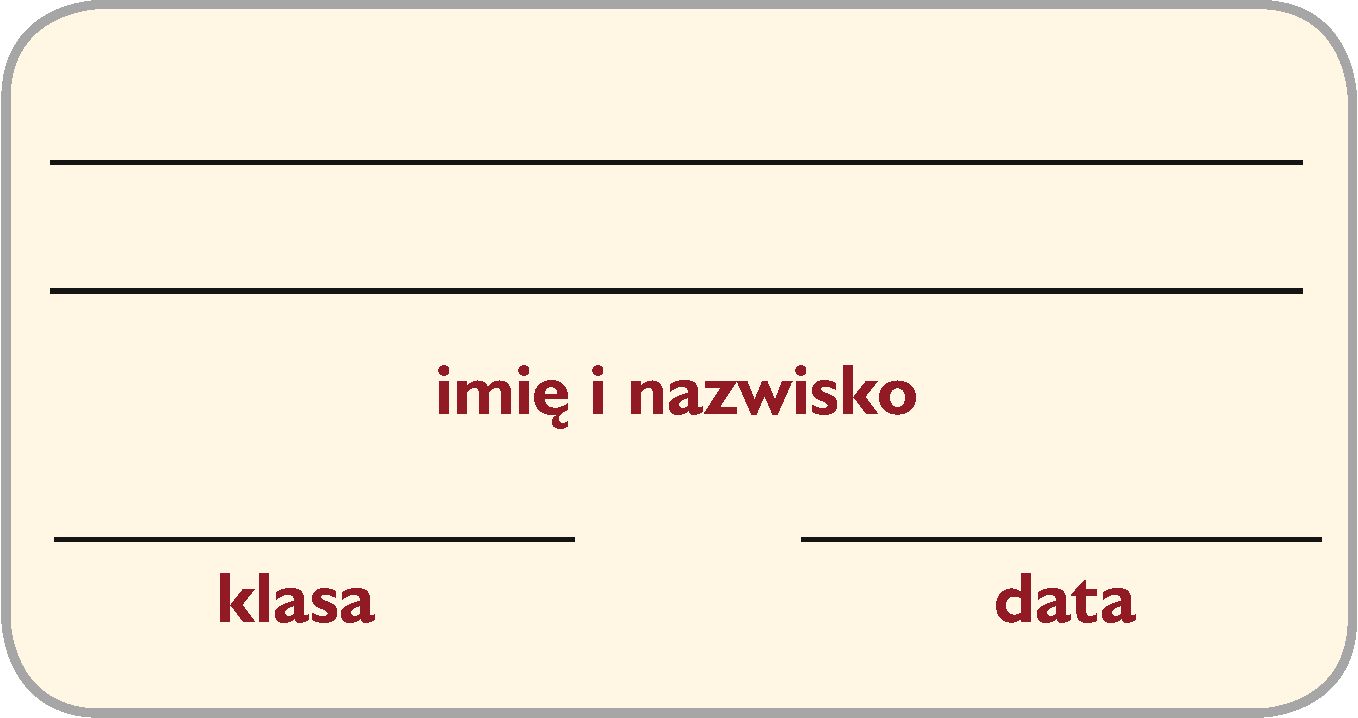 1. Zastanów się, jak będzie wyglądało Twoje życie za 20 lat. Które zadania będą mogły wykonać za Ciebie roboty, a których żaden robot nie będzie w stanie wykonać? Opisz dzień ze swojego życia z przyszłości, uwzględniając w nim roboty. …………….…………….…………….…………….…………….…………….…………….…………….…………….……………….…………….…………….…………….…………….…………….…………….…………….…………….…………….……………….…………….…………….…………….…………….…………….…………….…………….…………….…………….……………….…………….…………….…………….…………….…………….…………….…………….…………….…………….……………….…………….…………….…………….…………….…………….…………….…………….…………….…………….……………….…………….…………….…………….…………….…………….…………….…………….…………….…………….……………….…………….…………….…………….…………….…………….…………….…………….…………….…………….……………….…………….…………….…………….…………….…………….…………….…………….…………….…………….……………….…………….…………….…………….…………….…………….…………….…………….…………….…………….……………….…………….…………….…………….…………….…………….…………….…………….…………….…………….……………….2. W jakich dziedzinach życia roboty znajdą w przyszłości zastosowanie? Co będą robić? Uzupełnij tabelę według przykładu. Podaj również kilka własnych pomysłów.DziedzinaOpisMedycynaRoboty chirurgiczne, które zupełnie zastąpią lekarza.WojskoRozrywkaHandelBudownictwo